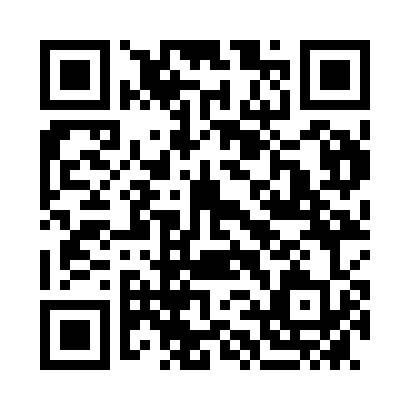 Prayer times for Bad Ischl, AustriaWed 1 May 2024 - Fri 31 May 2024High Latitude Method: Angle Based RulePrayer Calculation Method: Muslim World LeagueAsar Calculation Method: ShafiPrayer times provided by https://www.salahtimes.comDateDayFajrSunriseDhuhrAsrMaghribIsha1Wed3:395:471:035:028:1810:182Thu3:375:461:025:028:2010:203Fri3:345:441:025:038:2110:224Sat3:315:431:025:038:2210:255Sun3:295:411:025:048:2410:276Mon3:265:401:025:048:2510:297Tue3:245:381:025:058:2710:328Wed3:215:371:025:058:2810:349Thu3:185:351:025:068:2910:3610Fri3:165:341:025:068:3110:3911Sat3:135:321:025:078:3210:4112Sun3:115:311:025:078:3310:4413Mon3:085:301:025:088:3410:4614Tue3:055:291:025:088:3610:4815Wed3:035:271:025:098:3710:5116Thu3:005:261:025:098:3810:5317Fri2:585:251:025:108:4010:5518Sat2:555:241:025:108:4110:5819Sun2:535:231:025:118:4211:0020Mon2:505:211:025:118:4311:0321Tue2:485:201:025:118:4411:0522Wed2:455:191:025:128:4611:0723Thu2:455:181:025:128:4711:1024Fri2:455:171:025:138:4811:1225Sat2:445:161:025:138:4911:1326Sun2:445:161:035:148:5011:1327Mon2:445:151:035:148:5111:1428Tue2:435:141:035:148:5211:1429Wed2:435:131:035:158:5311:1530Thu2:435:121:035:158:5411:1531Fri2:435:121:035:168:5511:16